近岸海域及公有自然沙灘獨占性使用管理辦法第12條第1項第6款備查案申請表※備註：若屬個人申請，申請單位及負責人欄位請由申請人親簽並蓋章。近岸海域及公有自然沙灘獨占性使用管理辦法第12條第1項第6款備查案申請表※備註：若屬個人申請，申請單位及負責人欄位請由申請人親簽並蓋章。附件1、活動企劃書活動企劃書一、 活動名稱：愛海洋宣導活動二、 活動緣起與目的號召民眾親近海洋，改善個人生活習慣，共同守護珍貴的海洋資源。結合健康路跑活動及環境教育宣導活動， 吸引民眾踴躍參加。三、 活動辦理期程及範圍愛海洋宣導活動訂於 111 年 12 月 3 日(星期六)辦理，地點為觀音濱海遊憩區，預估參與人數為 100 人，規劃於 111 年 12 月 3 日至 12 月 4 日，進行彩排、辦理活動及撤場(表1)，詳細內容如下： 表1、活動時程(一)	活動範圍本次申請使用範圍如下圖1，座標已填寫至申請表單中。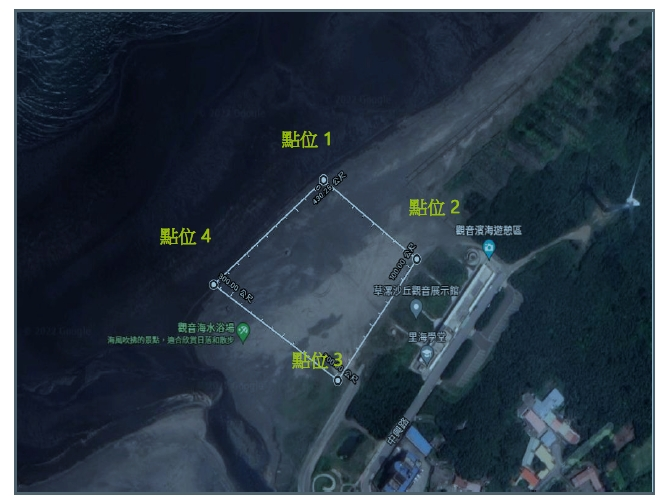 圖1、活動範圍(二) 活動辦理當天配置情形表 2、活動行程表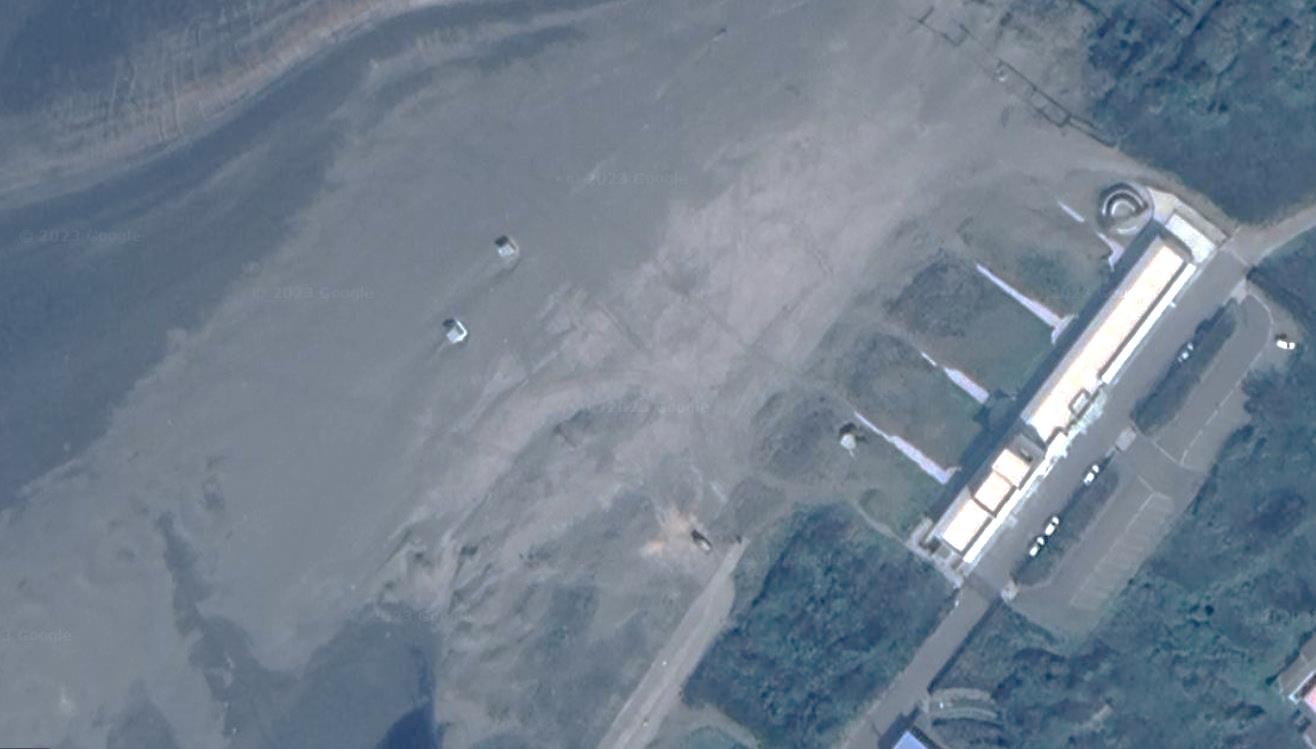 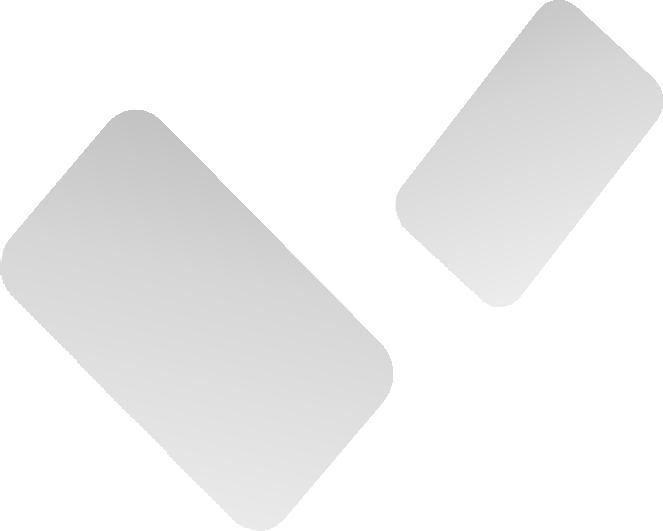 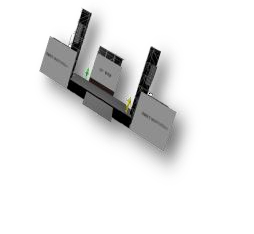 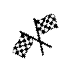 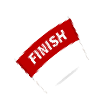 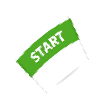 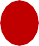 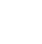 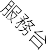 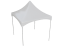 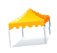 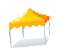 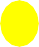 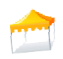 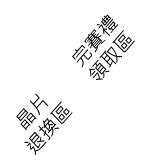 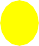 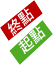 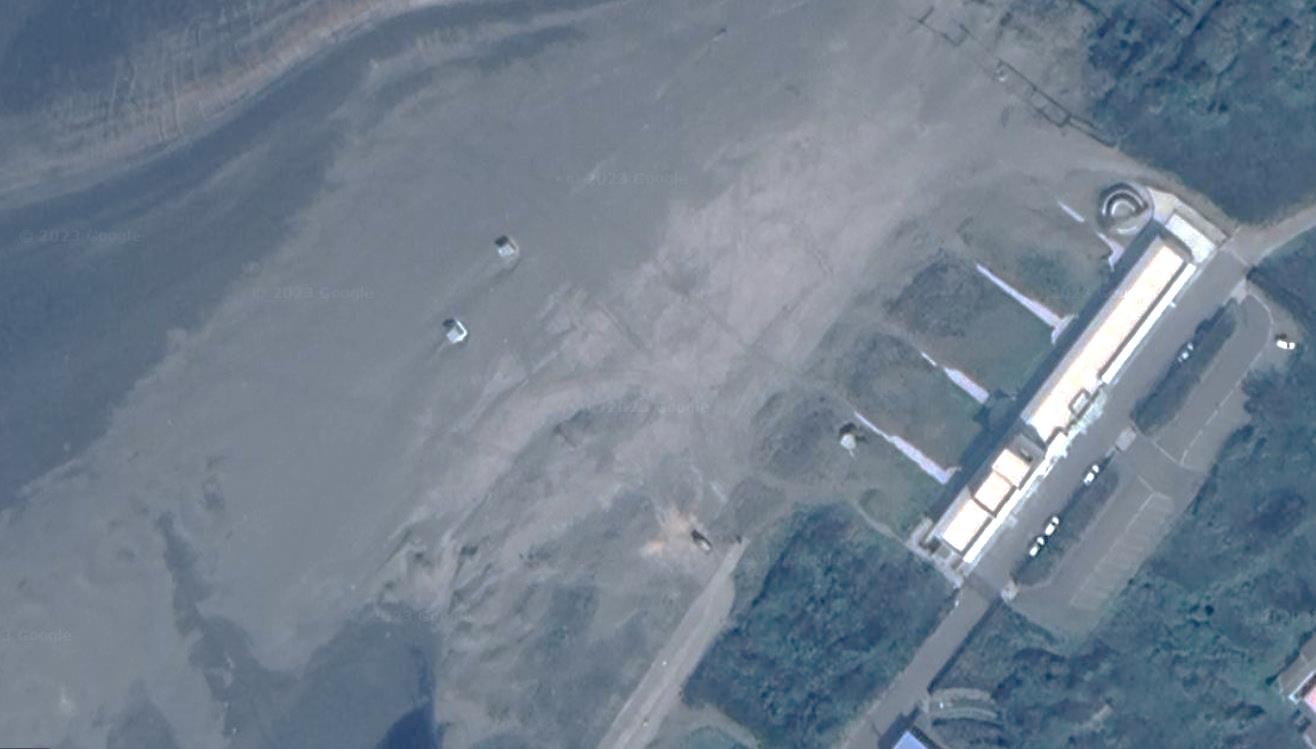 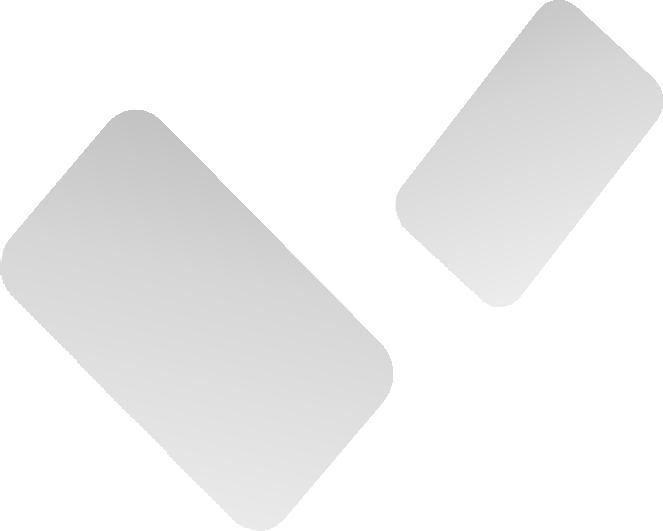 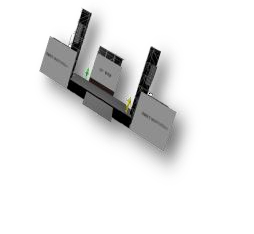 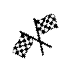 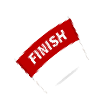 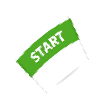 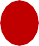 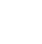 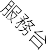 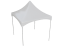 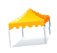 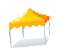 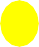 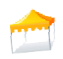 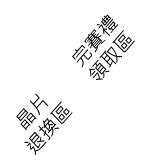 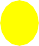 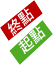 圖 2、活動當天會場佈置示意圖表 3、各區域活動內容說明(三)	活動撤場活動辦理後，預計當日完成撤場作業，將現場恢復原狀，不留置任何垃圾或設備機具。活動現場照片（111 年 11 月 14 日拍攝）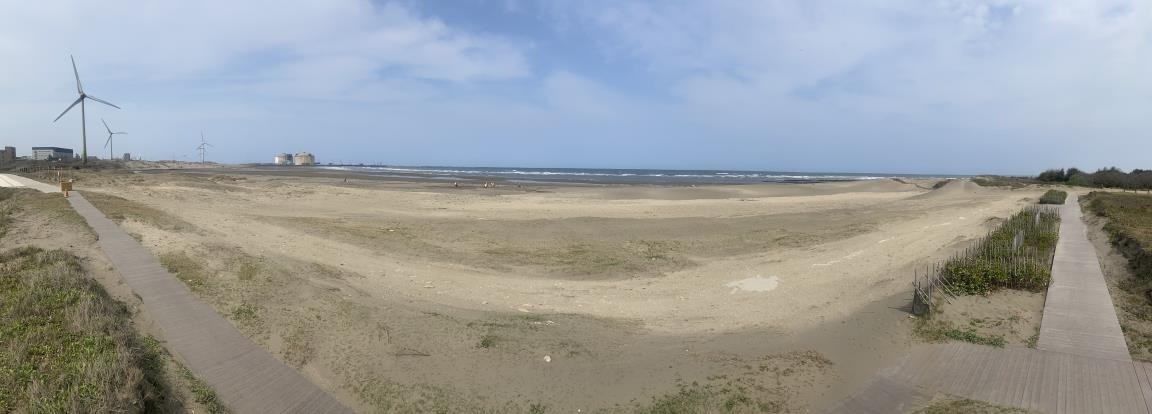 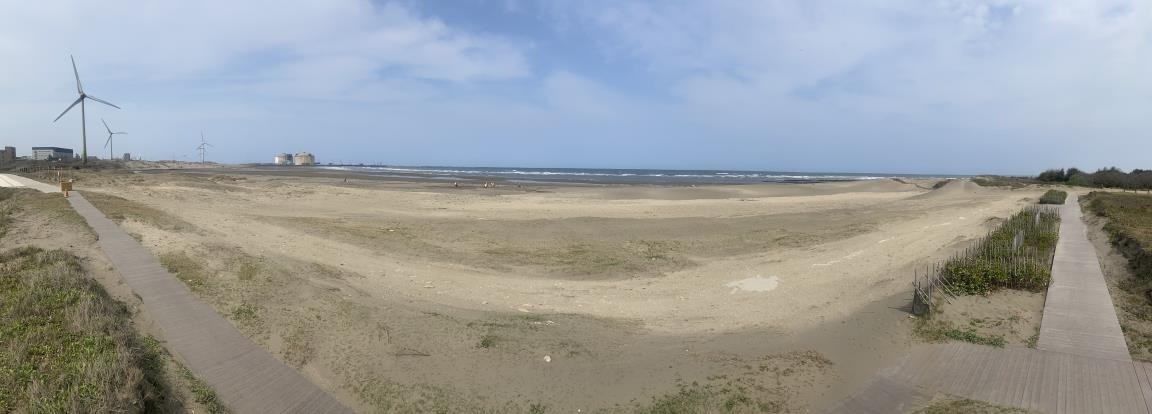 一、申請單位基本資料一、申請單位基本資料一、申請單位基本資料申請人/申請單位聯絡人/電話申請人地址二、申請活動內容二、申請活動內容二、申請活動內容活動名稱申請使用時間(以使用期間未逾7日，1年內未達3個月為限)使用位置與範圍（須提供座標）使用類型□祭典儀式或慶典：王船祭、飛魚季等□休閒體驗：牽罟、露營、營火晚會、沙灘排球架網、撐洋傘、沙雕展、淨灘等□教育研究：環境教育解說、學術研究調查採集等□影像拍攝記錄：電影、紀錄片等□災害防救演習：災害防救演習等□其他經直轄市、縣（市）主管機關會商管理機關認定者：________________________________________________□祭典儀式或慶典：王船祭、飛魚季等□休閒體驗：牽罟、露營、營火晚會、沙灘排球架網、撐洋傘、沙雕展、淨灘等□教育研究：環境教育解說、學術研究調查採集等□影像拍攝記錄：電影、紀錄片等□災害防救演習：災害防救演習等□其他經直轄市、縣（市）主管機關會商管理機關認定者：________________________________________________活動概要□預計人數__________人□無設置固定式人為設施□於該位置第一次申請使用□預計人數__________人□無設置固定式人為設施□於該位置第一次申請使用活動承諾事項□承諾於使用後恢復原狀□不得遺留人為垃圾、油污或設置人為設施□配合市府人員於活動或行為之三日工作日內會勘確認環境復原狀況□承諾於使用後恢復原狀□不得遺留人為垃圾、油污或設置人為設施□配合市府人員於活動或行為之三日工作日內會勘確認環境復原狀況檢附書件□申請範圍圖(必備)□活動企劃書(必備)□活動現場照片(需附拍攝日期) (必備)□現場配置圖□其他:                                   (請勾選所檢附之書圖文件)□申請範圍圖(必備)□活動企劃書(必備)□活動現場照片(需附拍攝日期) (必備)□現場配置圖□其他:                                   (請勾選所檢附之書圖文件)申請單位(簽章)申請單位(簽章)負責人(簽章)一、申請單位基本資料一、申請單位基本資料一、申請單位基本資料申請人/申請單位桃園市政府海岸管理工程處  王小明桃園市政府海岸管理工程處  王小明聯絡人/電話03-3865711 # 12303-3865711 # 123申請人地址桃園市大園區中華路298號桃園市大園區中華路298號二、申請活動內容二、申請活動內容二、申請活動內容活動名稱愛海洋宣導活動愛海洋宣導活動申請使用時間(以使用期間未逾7日，1年內未達3個月為限)111年12月3日上午8:00至12月4日下午17:00，共2日111年12月3日上午8:00至12月4日下午17:00，共2日使用位置與範圍（須提供座標）1.北緯： 25.047536，東經： 121.075029。2.北緯： 25.047040，東經： 121.075650。3.北緯： 25.046328，東經： 121.075069。4.北緯： 25.046968，東經： 121.074316。1.北緯： 25.047536，東經： 121.075029。2.北緯： 25.047040，東經： 121.075650。3.北緯： 25.046328，東經： 121.075069。4.北緯： 25.046968，東經： 121.074316。使用類型□祭典儀式或慶典：王船祭、飛魚季等■休閒體驗：牽罟、露營、營火晚會、沙灘排球架網、撐洋傘、沙雕展、淨灘等□教育研究：環境教育解說、學術研究調查採集等□影像拍攝記錄：電影、紀錄片等□災害防救演習：災害防救演習等□其他經直轄市、縣（市）主管機關會商管理機關認定者：________________________________________________□祭典儀式或慶典：王船祭、飛魚季等■休閒體驗：牽罟、露營、營火晚會、沙灘排球架網、撐洋傘、沙雕展、淨灘等□教育研究：環境教育解說、學術研究調查採集等□影像拍攝記錄：電影、紀錄片等□災害防救演習：災害防救演習等□其他經直轄市、縣（市）主管機關會商管理機關認定者：________________________________________________活動概要■預計人數   100   人■無設置固定式人為設施□於該位置第一次申請使用■預計人數   100   人■無設置固定式人為設施□於該位置第一次申請使用活動承諾事項■承諾於使用後恢復原狀■不得遺留人為垃圾、油污或設置人為設施■配合市府人員於活動或行為之三日工作日內會勘確認環境復原狀況■承諾於使用後恢復原狀■不得遺留人為垃圾、油污或設置人為設施■配合市府人員於活動或行為之三日工作日內會勘確認環境復原狀況檢附書件■申請範圍圖(必備)■活動企劃書(必備)■活動現場照片(需附拍攝日期) (必備)■現場配置圖□其他：                                   (請勾選所檢附之書圖文件)■申請範圍圖(必備)■活動企劃書(必備)■活動現場照片(需附拍攝日期) (必備)■現場配置圖□其他：                                   (請勾選所檢附之書圖文件)申請單位(簽章)申請單位(簽章)負責人(簽章)日期內容設備/機具12月3日燈光音響進場及彩排運輸車輛12月4日活動當日(含撤場作業)活動當日(含撤場作業)路跑活動路跑活動13:30-15:00跑者及貴賓報到-參賽者寄物15:00-15:20開幕式(貴賓致詞)15:20-15:30暖身操、路線、規則說明15:30-15:50路跑開始15:50~17:30陸續完賽、跑者領取完賽證明17:30~18:00頒獎宣導活動宣導活動18:00~19:00開場表演19:00~19:10致詞19:10~21:30環境教育宣導21:30~賦歸~區域場地說明介紹A主舞台進行活動宣導主場地。B路跑寄物及成績列印區提供跑者寄放物品並於完賽後列印成績。C路跑活動拱門及鳴槍台路跑活動起始及終點處，將邀請貴賓進行鳴槍。D休息、服務區供選手休息補給、服務台。